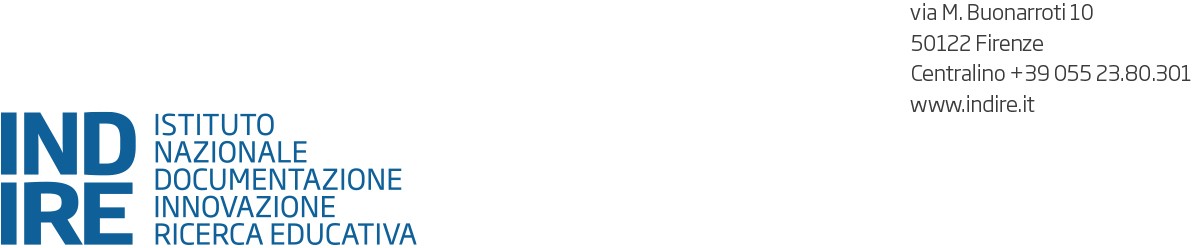 All.to BAUTODICHIARAZIONE A PARTECIPARE ALLA PROCEDURA DI GARA E DICHIARAZIONE   SOSTITUTIVA DI CERTIFICAZIONEAVVISO PUBBLICO DI INDAGINE DI MERCATO PER UN EVENTUALE SUCCESSIVO AFFIDAMENTO DIRETTO, AI SENSI DELL’ART. 1, COMMA 2, LETT. A) DEL D.L. N. 76/2020 CONVERTITO IN L.N. 120/2020, COSI’ COME MODIFICATO CON D.L. N. 77/2021 CONVERTITO IN LEGGE  108/2021 E DELL’ART. 36, COMMA 6 DEL D.LGS. 50/2016 E SS.MM.II., AVENTE AD OGGETTO L’ORGANIZZAZIONE COMPLESSIVA DELL’EVENTO ERASMUS+ IN OCCASIONE DEL FESTIVAL D’EUROPA 2023 CON PARTICOLARE RIFERIMENTO ALLA REALIZZAZIONE DI  UNA TENSOSTRUTTURA E SERVIZI TECNICI E ACCESSORI CONNESSI ALLA MANIFESTAZIONE CHE SI SVOLGERÀ  A – FIRENZE,   DAL  5 - AL 9 MAGGIO 2023,  PIAZZA DELLA REPUBBLICA. CUP: B59B23000000007Spett.leAgenzia Nazionale Erasmus+ INDIREVia C. Lombroso, 6/1550134 – FirenzePEC: erasmus_plus@pec.itIl/La sottoscritto/a  	nato/a a 	, prov.  	il 	C.F.  	residente a 	, prov.  	indirizzo 	n. civico  	Cap 	, n. tel. 	n. fax  	e-mail  	nella sua qualità di   	della Società   	con sede legale in 	via/piazza  	C.F. 	Partita IVA  	fax: 	; p.e. ordinaria  	PEC:  	presa integrale visione dell’avviso pubblico di codesto Ente, di cui accetta tutte le condizioni e gli impegni conseguenti, consapevole della responsabilità penale a cui può andare incontro in caso di dichiarazioni mendaci, falsità in atti e uso di atti falsi, ai sensi e per gli effetti degli artt. 46, 47 e 76 del D.P.R. n. 445/2000,MANIFESTA IL PROPRIO INTERESSEa partecipare alla procedura in oggetto specificataDICHIARAdi presentare la propria candidatura comesingolo concorrente: (Indicare nome e tipologia di società/Ente)  	 	,	P.IVA	 	sede 	via/piazza 	CAP 	RTI: (Indicare nome capogruppo e partecipanti con relativa P.IVA) (capogruppo) 	, P.IVA  	(partecipante)	, P.IVA  	(partecipante) 	, P.IVA  	(partecipante) 	, P.IVA  	 (partecipante) 	, P.IVA  	 (partecipante) 	, P.IVA  	Altro (indicare uno dei soggetti previsti dall’art. 45 del d.lgs. 50/2016 e relativa composizione)[AVVERTENZA: In caso di RTI costituiti o Consorzio, a pena d’esclusione, la domanda di partecipazione dovrà essere sottoscritta dal legale rappresentante dell’impresa mandataria in nome e per conto di tutti i soggetti componenti e in caso di Consorzio dal legale rappresentante.In caso di RTI non costituiti, a pena di esclusione, la domanda di partecipazione dovrà essere compilata e sottoscritta dai legali rappresentanti di tutte le imprese raggruppande, con l’indicazione della impresa mandataria e della impresa/e mandante/i]È fatto divieto di partecipare alla procedura come singola azienda e, contemporaneamente, come componente di altro soggetto in forma collettiva.in ossequio a quanto previsto dall’art. 45 del D.lgs. 50/2016 e ss.mm.ii., nonché dall’ 7 dell’Avviso per manifestazione di interesse, che, alla data di pubblicazione del presente avviso, risulta in possesso dei seguenti requisiti:Iscrizione alla Camera di Commercio in relazione alle specifiche attività oggetto dell’affidamento;Assenza di cause ostative alla partecipazione a pubbliche gare di cui all’art. 80 del D.lgs. 50/2016 e ss.mm. ii.. Nel caso di R.T.I. e consorzi, a pena di esclusione, i requisiti di cui all’art. 80 del D.lgs. n. 50/2016 dovranno essere posseduti e dichiarati da ciascuno degli operatori economici raggruppati/consorziati. In caso di consorzi di cui all’art. 45, comma 2 – lettere b) e c) – D.lgs. n. 50/2016, il requisito deve essere posseduto e dichiarato sia dal Consorzio, sia da ciascuno dei soggetti per i quali il consorzio concorre;Iscrizione al mercato elettronico della Pubblica Amministrazione – MePA, nella categoria merceologia “Gestione servizi – Servizio di organizzazione e gestione integrata degli eventi”; Nell’ipotesi di raggruppamento temporaneo orizzontale i requisiti tecnico professionali devono essere posseduti sia dalla mandataria sia dalle mandanti. Detti requisiti devono essere posseduti in misura maggioritaria dalla mandataria (Art.83 comma 8 del D.lgs. 50/2016);DICHIARA ALTRESI’       di non voler ricorrere al subappalto;      di essere intenzionato ad avvalersi della facoltà di subappaltare nei limiti e alle condizioni dell’art. 105 del        d.lgs. 50/2016 e s.m.i., così come modificato dal decreto-legge Semplificazioni-bis (D.L.n n.77 del 2021, convertito in legge dalla l.n.108/2021) e che la parte del servizio eventualmente da subappaltare è la seguente:       _____________________________________________________________________________________         ____________________________________________________________________________________________________________________________________________________________________________COMUNICAche per la ricezione di ogni eventuale comunicazione inerente all’avviso in oggetto e/o di richieste di chiarimento e/o integrazione della documentazione presentata, i recapiti cui l’Amministrazione potrà inviare le comunicazioni e gli avvisi sono i seguenti:Indirizzo:	 Telefono:	 e-mail:	 PEC:  	 DICHIARA INFINEdi aver ricevuto e letto la seguenteINFORMATIVA SINTETICAai sensi dell’articolo 13 del Regolamento UE 2016/679 - Regolamento Generale per la Protezione dei Dati (“GDPR”):i dati personali forniti e raccolti in occasione del presente procedimento (dati anagrafici, dati bancari, dati previdenziali, eventuali dati relativi a condanne penali e reati, ecc.) verranno utilizzati esclusivamente per finalità inerenti la definizione del presente procedimento oltre che per l’adempimento degli obblighi previsti dalle disposizioni normative e regolamentari vigenti in materia;il trattamento dei dati conferiti dai partecipanti alla gara ha la finalità di consentire l’accertamento dell’idoneità dei concorrenti rispetto all’affidamento del servizio e, nel caso di aggiudicazione, il corretto instaurarsi del rapporto contrattuale e la sua successiva esecuzione;il conferimento dei dati richiesti ha natura facoltativa, tuttavia, un eventuale rifiuto a rendere le dichiarazioni previste comporterà l’esclusione dalla procedura di gara e l’impossibilità per INDIRE, in quanto stazione appaltante, di affidare il servizio;i dati raccolti potranno essere comunicati alle seguenti categorie di soggetti:-	al personale dipendente del Titolare del trattamento o comunque coinvolto per ragioni di servizio;agli eventuali soggetti esterni dell’ente comunque coinvolti nel procedimento;ai concorrenti di gara;ai competenti uffici pubblici in esecuzione delle vigenti disposizioni di legge;agli altri soggetti aventi titolo ai sensi della legge n. 241/1990 e successive modificazioni.Il Titolare del trattamento dei dati è l’amministrazione aggiudicatrice: Istituto Nazionale di Documentazione, Innovazione e Ricerca Educativa (INDIRE), Via M. Buonarroti 10 – 50122 Firenze, fax 055-2380395, PEC indire@pec.it., Per l’esercizio dei suoi diritti di seguito elencati può scrivere a segreteriapresidente@indire.itI dati saranno conservati per tutta la durata dell’affidamento del servizio ed anche successivamente alla cessazione dello stesso per il periodo di tempo necessario per ottemperare ad obblighi di legge o a provvedimenti di autorità di controllo e/o di vigilanza.I dati personali non saranno trasferiti ad un Paese terzo extra UE o ad organizzazioni internazionali.I dati personali non saranno oggetto di un processo decisionale automatizzato né di profilazione.Gli articoli da 15 a 22 del GDPR, ove applicabili, Le conferiscono in qualità di interessato l’esercizio di specifici diritti, tra cui, in particolare, il diritto di chiedere al titolare del trattamentol’accesso ai Suoi dati personali e la rettifica o la cancellazione degli stessi o la limitazione del trattamento che lo riguardano o di opporsi al loro trattamento, oltre al diritto alla portabilità dei dati.Laddove il trattamento dei Suoi dati personali fosse basato su una Sua manifestazione del consenso, Ella ha diritto di revocare il consenso in qualsiasi momento senza tuttavia pregiudicare la liceità del trattamento basata sul consenso prestato prima della revoca.In qualità di interessato, ha infine specifico diritto di proporre un reclamo all’Autorità Garante per la protezione dei dati personali, con sede in Roma, Piazza Venezia 11.Per complete ed esaustive informazioni sul trattamento dei dati personali è possibile consultare la sezione privacy del sito istituzionale di INDIRE.e MANIFESTA il proprio consenso al trattamento dei propri dati personali per le finalità e nei limiti di cui alla suddetta informativa.Luogo e data, 	 Firma digitale del legale rappresentante  	*In caso di RTI non costituito il presente modello deve essere firmato da tutti i legali rappresentanti di tutte le imprese raggruppande:1. Luogo e data, 	 Firma digitale *   		Luogo e data, 	 Firma digitale *  	 Luogo e data, 	 Firma digitale *  	Luogo e data, 	_______________________________________________________________  Firma digitale * ________________________________________________________                 Documento informatico firmato digitalmente ai sensi del T.U. 445/2000 e del D.lgs. 82/2005 e rispettive norme collegate, il quale sostituisce il documento cartaceo e la firma autografa.